Муниципальное бюджетное дошкольное образовательное учреждение «Детский сад № 51 « Родничок»С. Кагальник«День эколят» в средней группе.Конспект НОД  по коллективной аппликации «Берегите Землю».                                    Подготовили: 	Благодарная А.Л.                                                               Аверочкина Н.В.25 апреля 2022 учебный год.Конспект НОД в средней группе по коллективной аппликации «Берегите Землю»Цель: Формирование у детей чувства бережного, ответственного отношения к природе, как не возобновляемому, жизненно важному ресурсу. Углубление экологических знаний у детей, воспитание у них гуманного отношения к природе, чувства ответственности за все живое на Земле.Задачи:Развивать представление о жизни на Земле,об общих условиях для развития растений, животных и людей (воздух, вода, пища,);воспитывать чувство гордости за свою планету; побуждать желание сделать для Земли что-то полезное.Закреплять умение отражать полученные знания через художественно- продуктивную деятельность.Предварительная работа: разучивание стихов, беседы на тему экологического воспитания, рассматривание иллюстраций, презентации, чтение художественных произведений о растениях и животных, знакомство с космосом.Материалы: иллюстрации, клеевая кисть, клей ПВА, ножницы на каждого ребенка,  салфетки.Ход занятия.- Ребята, скоро у нас праздник «День Земли», мы с вами разговаривали об этом. Давайте вспомним, что же это за праздник такой. Почему мы его празднуем?Ответы детей.- Скажите, ребята, а чем еще мы можем помочь нашей Земле?Ответы детей. Объяснение экологических знаков.- Правильно, в этот день, ребята, проводят экологические акции, жители городов сажают молодые деревья и украшают клумбы цветами, отказываются от автомобилей и пересаживаются на велосипеды.Воспитатель: А сейчас, я хочу узнать, как вы умеете отгадывать загадки:Загадки:Это что за потолок?То он низок, то высок,То он сер, то беловат,То чуть-чуть голубоват.А порой такой красивый –Кружевной и синий – синий(Небо)Всем оно нам нравится,Без него мы плачемся,А едва появится –Взгляд отводим, прячемся:Уж очень оно яркоеИ жаркое – прежаркое.(Солнце)Росла на лугу –Оказалась в стогу.(Трава)Две антеннки на макушке,А сама сидит в избушке.На себе ее везет,По соломинке ползет.(Улитка)Живою может быть и мертвой,И жидкою и очень твердой…Таится может в небесахИ в глубине земли скрываться,И испарятся на глазах,И тут же снова появляться!(Вода)Кто весь век в воде живет,А сама воды не пьет:Ни озерной, ни речной,Ни какой-нибудь иной.(Рыба) А теперь, ребята, мы отправимся с вами в путешествие!Физкульминутка «Путешествие»Дети идут друг за другом, в соответсвии с текстом выполняя движения.Мы идем по просёлочной дороге, по разогретой солнцем земле.(Топают ногами)Перед нами луг,под ногами мягкая трава.(Делают ногами скользящие движения)Идём вдоль берега реки, под ногами шуршит песок.(Растирают ладони)По деревянному мостику переходим через реку.(Высоко поднимаем ноги,делаем хлопки под коленками)Другой берег реки заболочен, перепрыгиваем с кочки на кочку.(Выполняем прыжки на двух ногах)Вокруг заросли ивняка,ветер раскачивает гибкие ветки.(Поднимаем руки над головой,покачивают ими)Перед нами широкая канава.(Делают большой прыжок)Справа и слева спелые ягоды, соберём их в подарок Земле.(Выполняют наклоны вправо – влево, приседания)Проходим по лугу,заросшую высокой травой.(Идут, высоко поднимая колени)Вот и пришли!- А теперь, ребята, я предлагаю вам совместно изготовить плакат к празднику «День Земли»(Ребята повторяют правила работы с ножницами и вырезают цветы, деревья,  животных  и бабочек из бумаги)- Молодцы!. Теперь мы будем украшать нашу Землю .(Дети приступают к оформлению плаката «Берегите Землю». Они аккуратно приклеивают вырезанные детали.)Сюрпризный момент – приход Эколят. -Ребята, к нам пришли гости, вы их узнаете? А чем они занимаются? (ответы детей). -Правильно, Эколята – это защитники природы, которые берегут и защищают природу, им свойственно доброе, уважительное, внимательное и заботливое отношение к ней. Вспомним их. Итак, кто самый озорной и шкодливый? (ответы детей) Правильно, это Шалун. Кто самая серьёзная? (ответы детей). Совершенно, верно, это Умница. Кто самый тихий и скромный? (ответы детей). Действительно, это Тихоня. У малышей-желудей есть подруга – веселая и общительная? (Ответ детей – Елочка). Правильно, Елочка.ЭколятаРебята, а давайте поиграем? (проводится дидактическая игра)• Кто живет на земле? (животные, насекомые, цветы т. д.)• Кто живет под землей? (червяки, кроты, жуки т. д)• Кто летает над Землей? (птицы, насекомые)• Когда на улице светло? (днем)• Зачем нужна вода? (пить, купаться, поливать растения т. д)• Для чего нужен воздух? (необходим для дыхания)• Что делают пчелы? (собирают нектар)Молодцы, ребята! Вы настоящие друзья природы.Прежде чем попрощаться, мы хотим подарить вам раскраски. Они, как и плакат, который вы сделали, призывают беречь нашу Землю. 1  Эколёнок -Умница.  Все хорошее в людях из детства! Как истоки добра пробудить? 2. Эколёнок – Тихоня .Прикоснуться к природе всем сердцем! Удивиться, узнать, полюбить! 3. Эколёнок –Елочка. Я хочу, чтоб земля расцветала, И росли как цветы, малыши, 4. Эколёнок - Шалун.Чтоб для них экология стала – Не наукой, а частью души.- Ребята, понравилось ли вам наше занятие? Что нового вы узнали и, что больше всего вам запомнилось (Ответы детей). Теперь вы все знаете о нашей планете и можете рассказать об этом своим друзьям. Вы сегодня отлично потрудились, а теперь давайте все вместе рассмотрим наш плакат, который у нас получился.Воспитатель:Вы уже большие и понимаете, что Земля – наша кормилица и поилица.Давайте будем беречь планету,Другой такой ведь на свете нету!Развеем над нею и тучи и дым.В обиду её никому не дадим!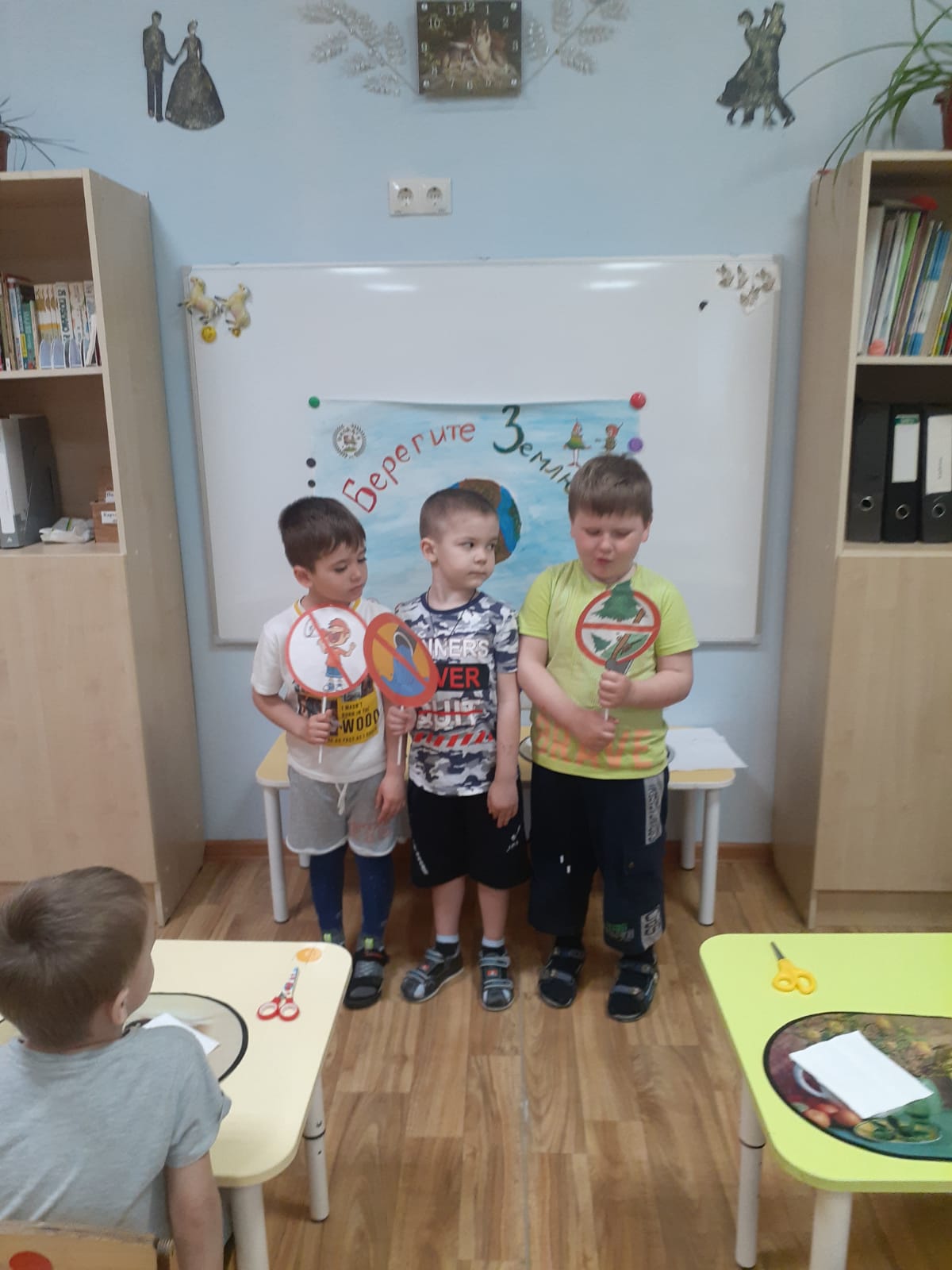 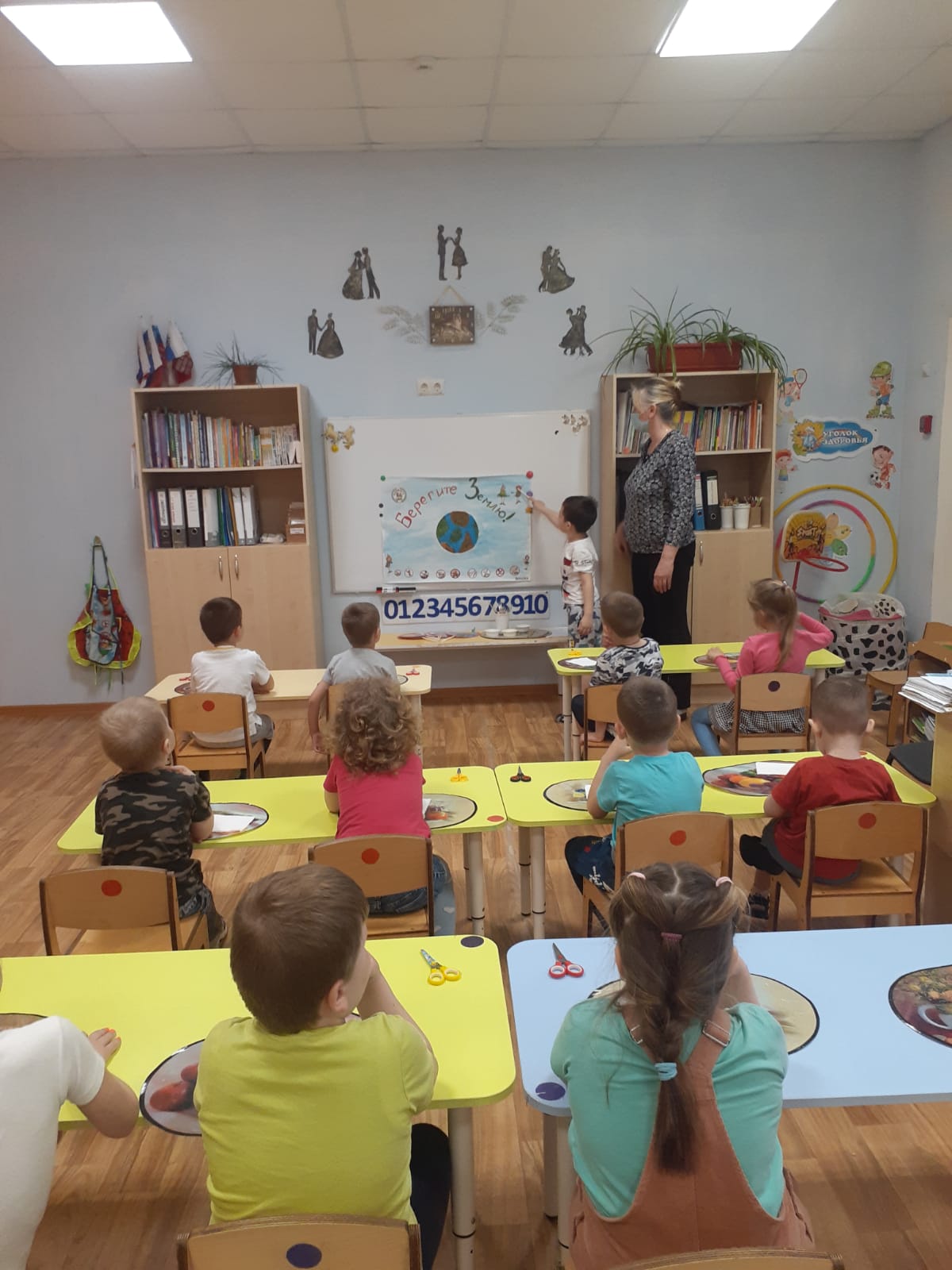 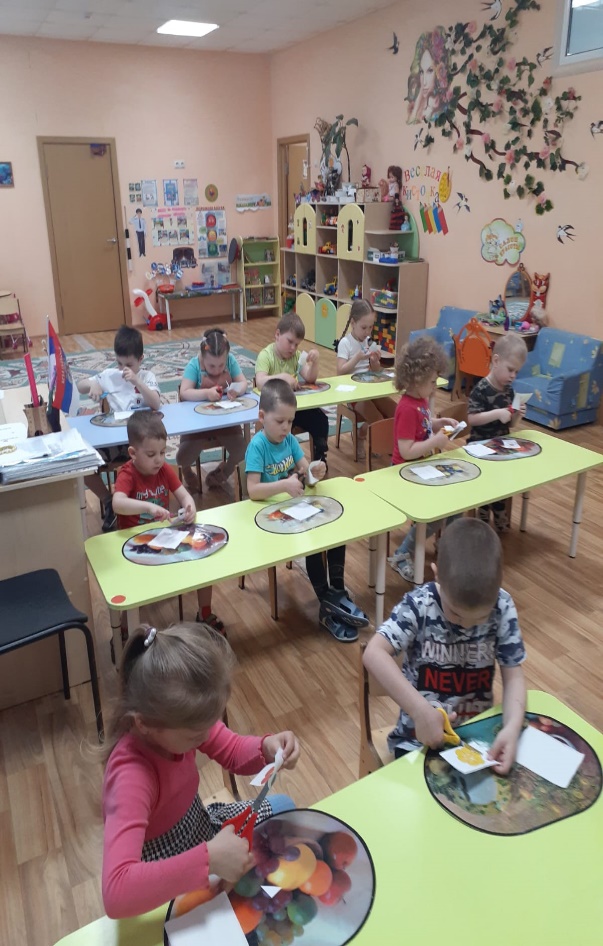 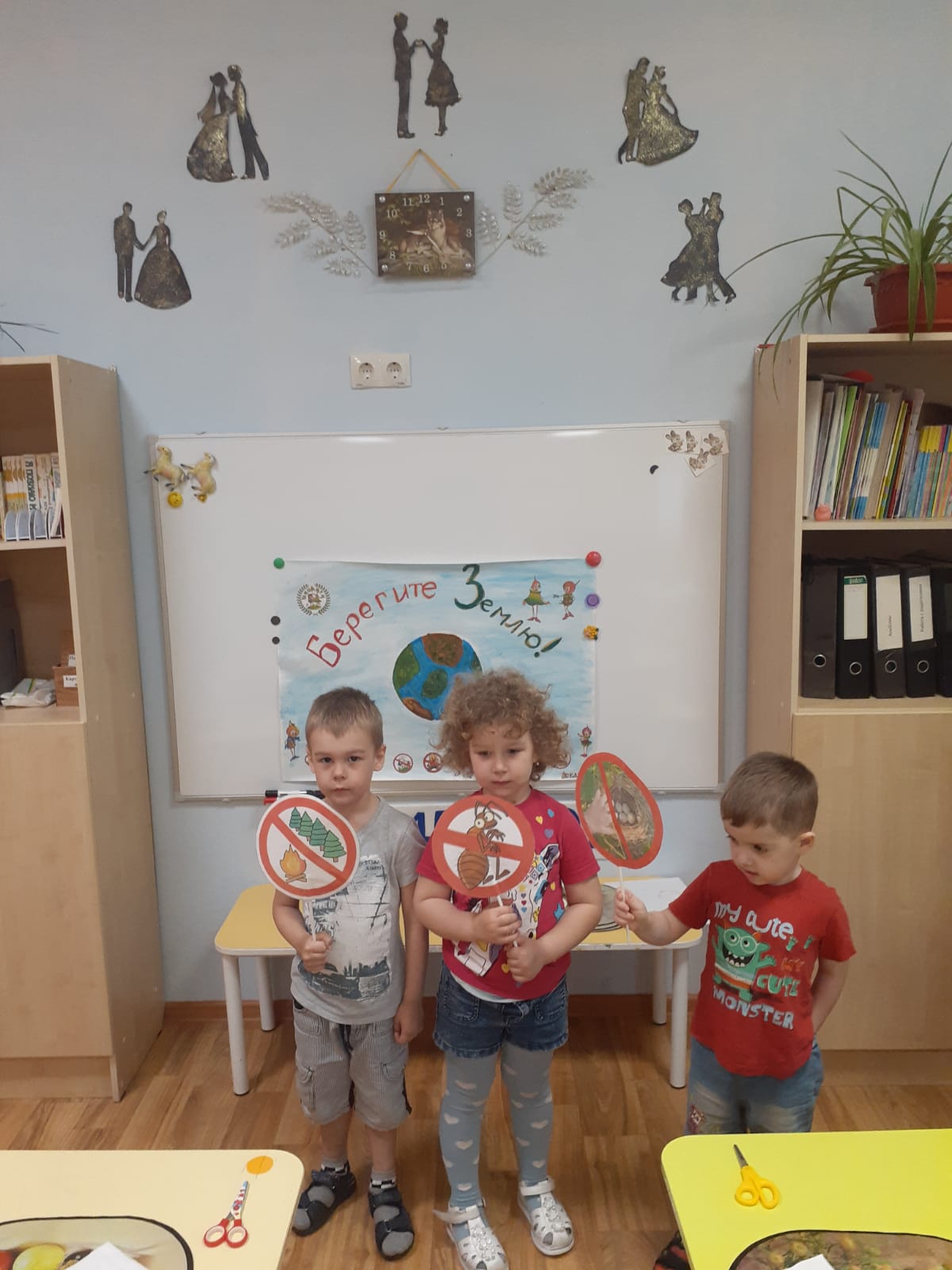 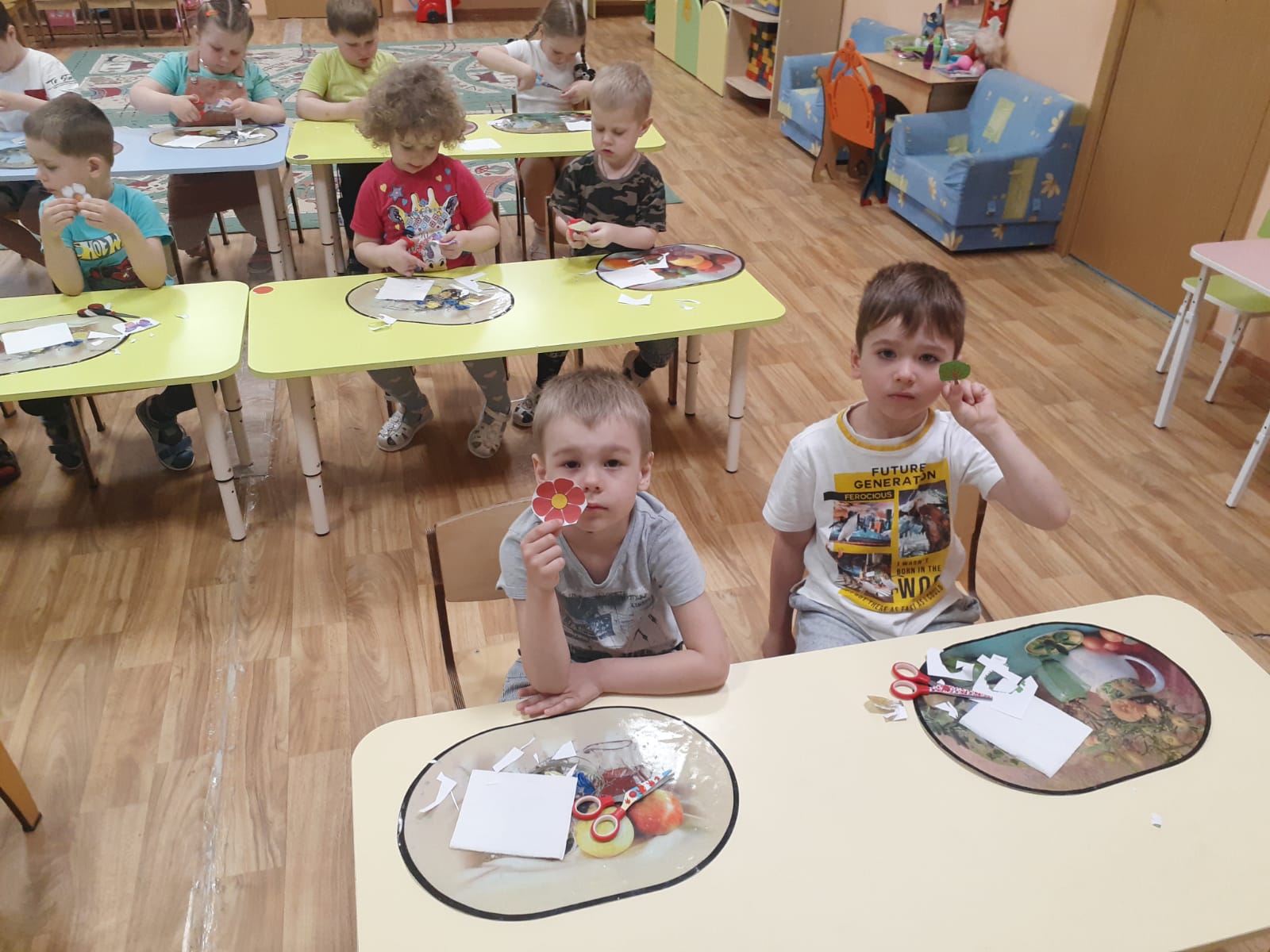 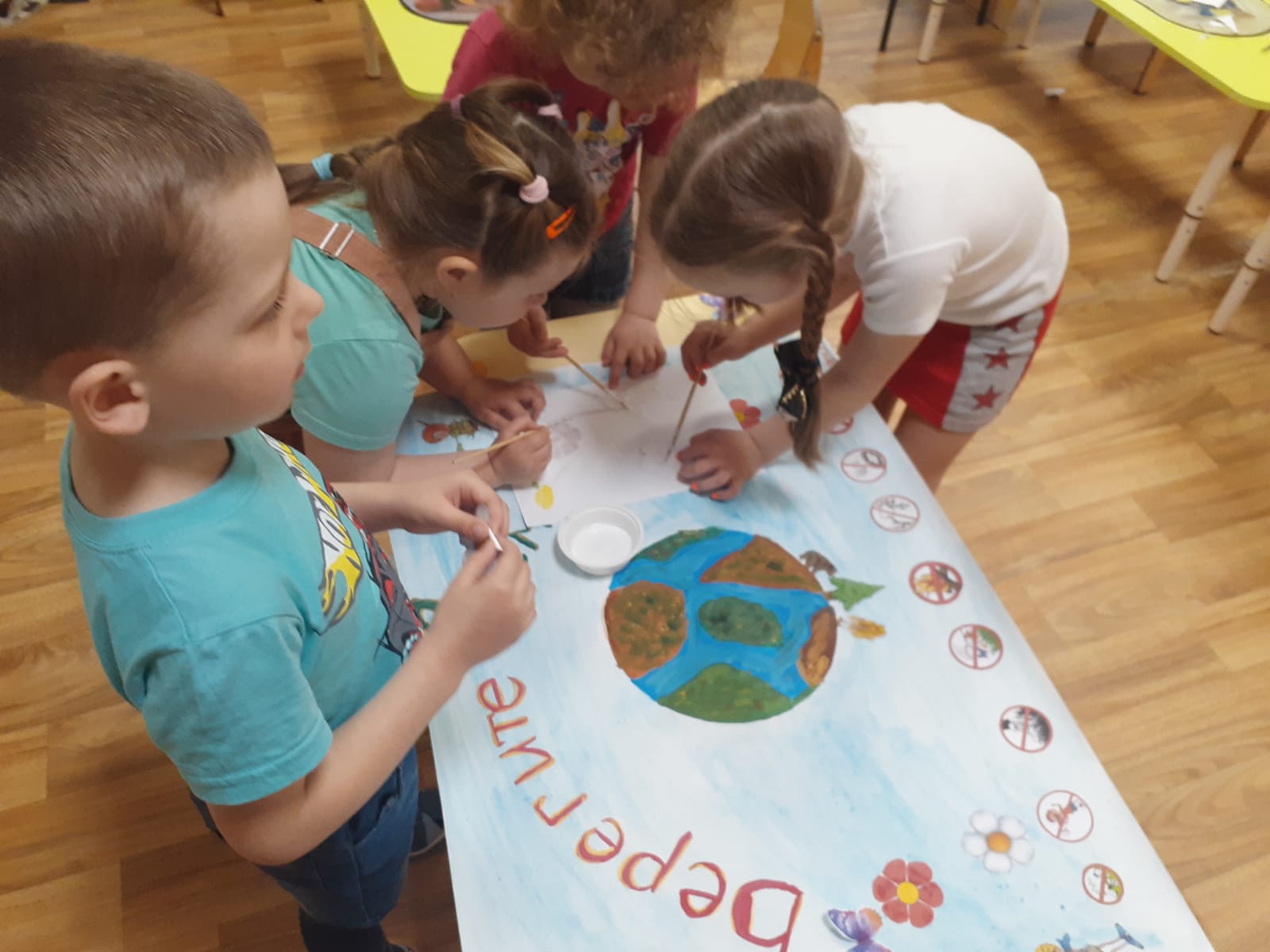 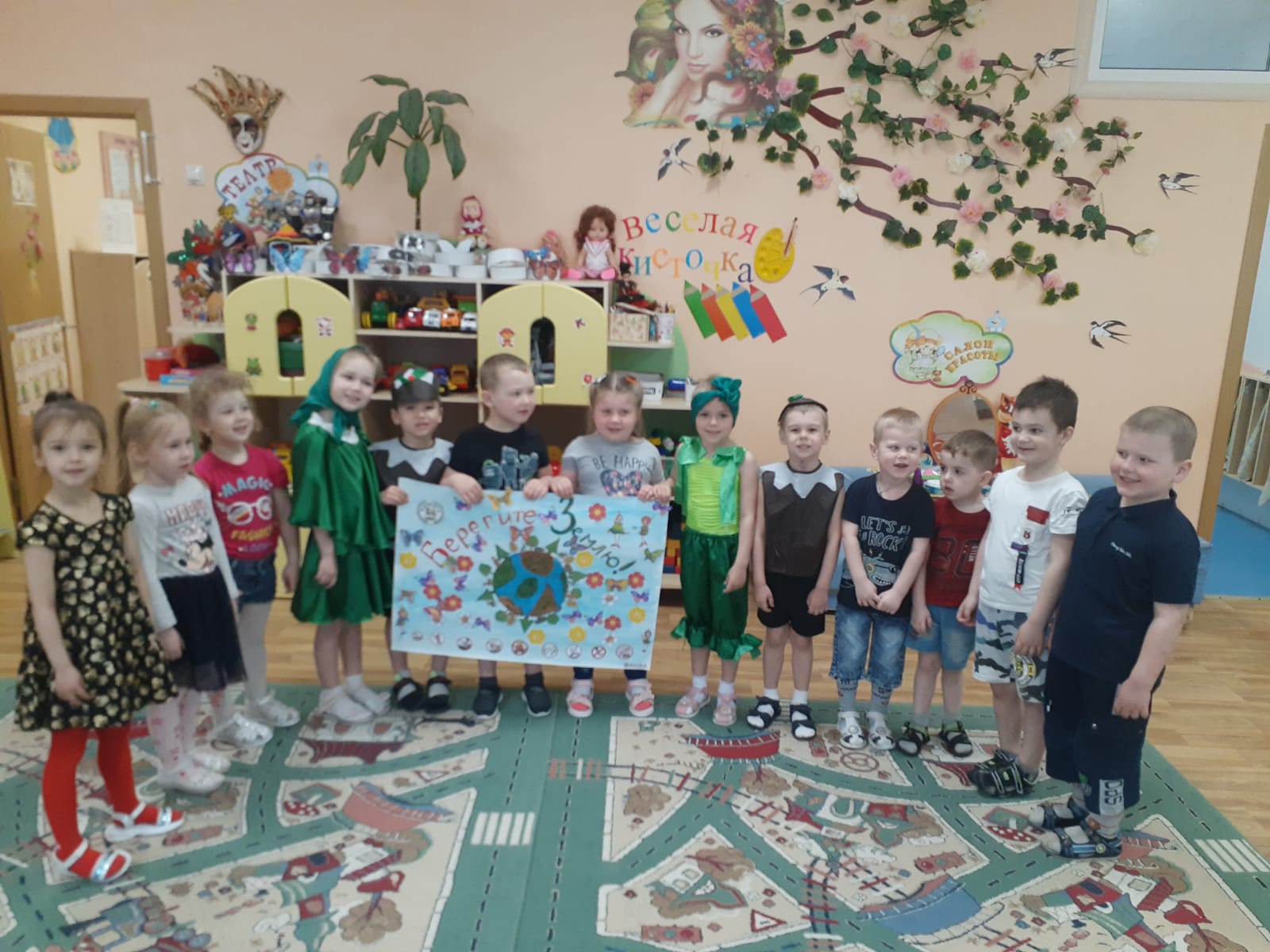 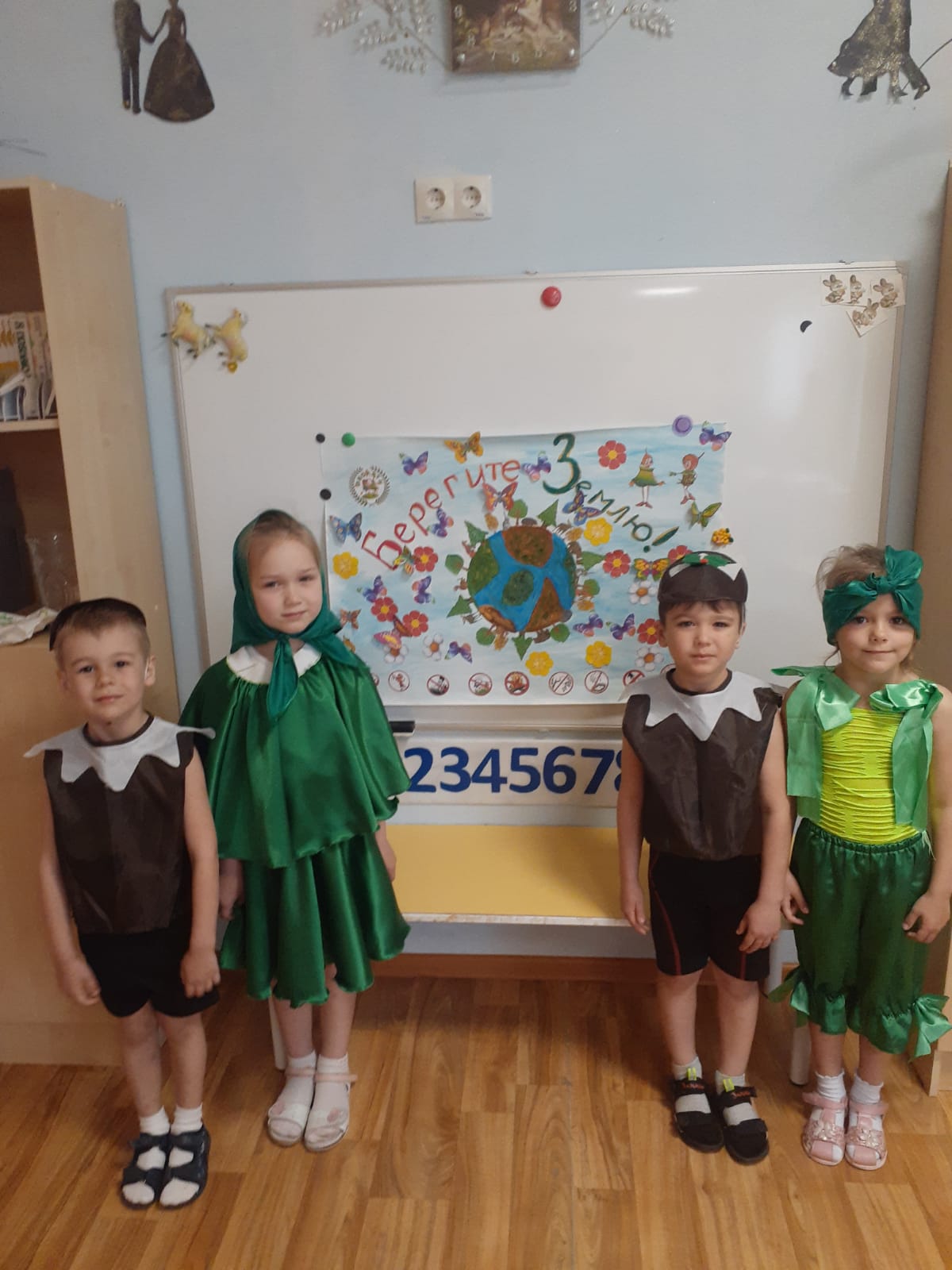 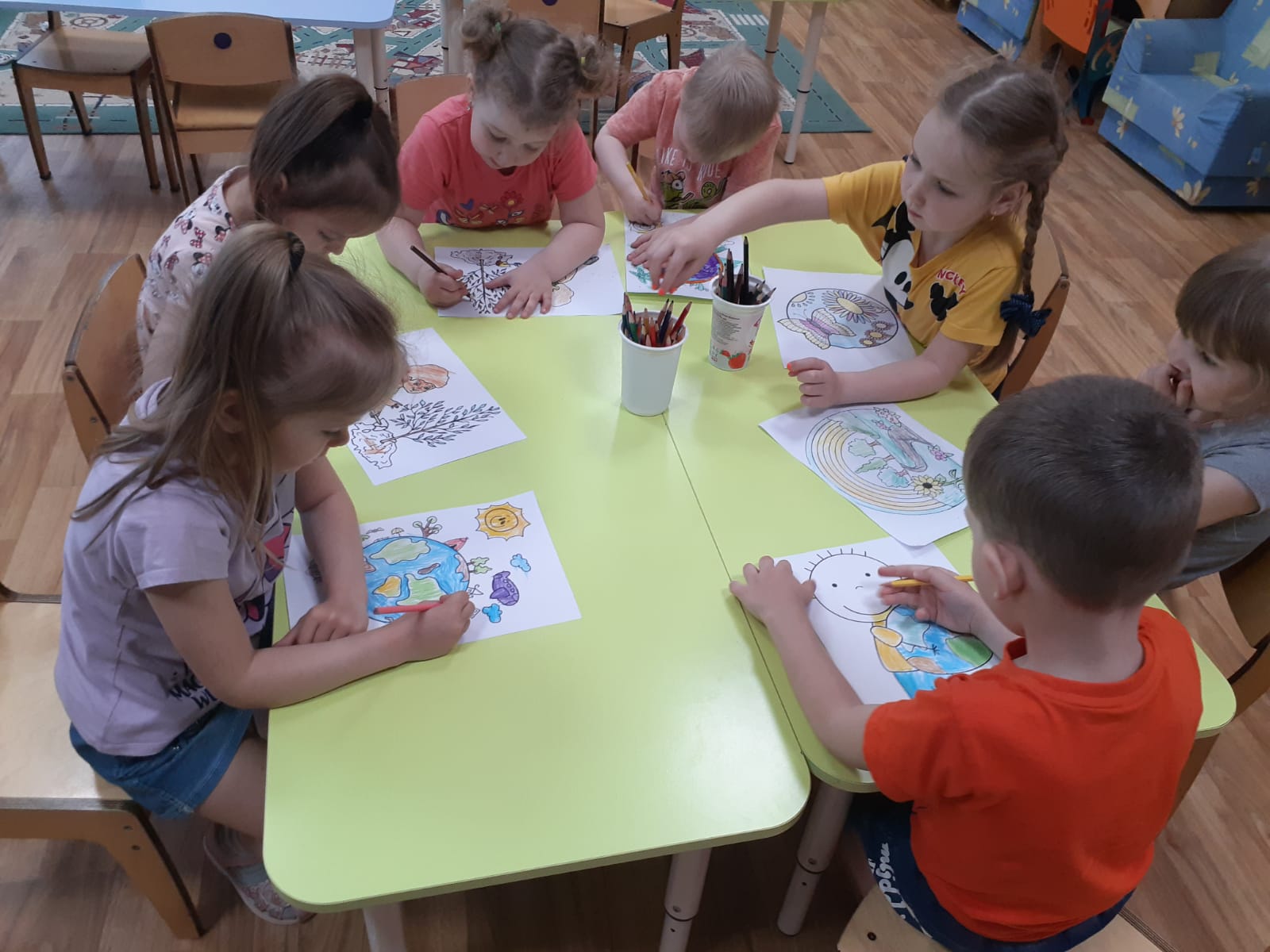 